Ms Dunne and Mr Gallagher 2nd Class 20th – 24th April 2020Hi Children We hope that you are enjoying your time off school and not missing it too much. I’m sure your parents are enjoying spending this time with you all. We hope that you all had a wonderful Easter although it was a bit different this year. Parents, below is an outline of work which the children can complete each day. We are here to support you and your child’s learning during this difficult time. We are aware that some of you are working and most of you are very busy with smaller children in the house.  Also your child’s emotional health and wellbeing is so important so please, please don’t try to do all of this if there is too much here. Just do a bit of reading and maths during the week as these two subjects are the most important.  Do the Read at Home for first class (this can be gotten on ww.cjfallon.ie) if your child is finding the novel, Dr Dolittle too difficult. Also if your child requires additional work please let us know. If you have any queries regarding the need to change work or anything else, please feel free to contact us on our emails. We would only be too happy to help. msdunne2ndclass@gmail.com illistrinjgallagher2nd@gmail.comRemember this is a time that you want your child to remember positively so bake, do art, play board games, set up a shop using money to buy items, read to them or get them to read aloud simple books to their siblings  and try to make their learning fun and meaningful for them.  Also with regard to different subject areas we have the following information: Maths: You can access other maths books online from the website www.cjfallon.ie For extra work go to The Busy at Maths Shadow book pages 43- 45, which relate to the topic of money also. Irish:Orally practise some questions every day, such as: Cad is ainm duit? = What is your name? _____ is ainm dom= ____ is my name Cén aois thú?= What age are you? Tá mé ocht/naoi mbliana d’aois= I am 8/9 years of ageCén rang ina bhfuil tú? = What class are you in? Tá mé i rang a dó= I am in second class.  As children don’t have their Irish books at home you can access the Irish programme through Edco (publisher for the Irish book for Bua na Cainte 2) go to  www.edcolearning.ie/login level: Primary Username: primaryedcobooks  Password:  edco2020 Select topic : An Teilifís. We have attached the sheets from this link below anyhow. Activity on MondayPractise some oral Irish with your child: Cad atá ar siúl ar an teilifís? =What is on, on the television? (cad=what( pronounced like ‘cod’) ar siúl= on  ar an = on the ) Tá ____ ar an teilifís = __ is on the television Clár spóirt =sport programme, clár dúlra= nature programme, cartún = cartoon, sorcas = circus Clár ceoil = music programme, nuacht = news. Cén clár teilifíse  is fearr leat? = What is your favourite TV programme? Is fearr liom __ = I prefer ___  (fearr is pronounced like ‘far’) 	Activity on TuesdayCén t-am é?=  What time is it?  (é is prounced like the letter name ‘a’)Tá sé ceathrú tar éis = It is a quarter past  (ú is pronounced like the ‘oo’ sound in English as in m-oo-n)Tá sé ceathrú chun = It is a quarter toActivity on Wednesday: Is maith liom = I like   		Is maith leat = you like Is maith leis = He likes  		Is maith léi = she likes Example: Is maith leis ceapairí = He likes sandwichesStory for activity on Friday translated below. Chuaigh an chlann go dtí an sorcas = The family went to the circus. Chuaigh = went, an chlann = the family, go dtí = to, an sorcas = the circus (‘í’ is pronounced like the letter name ‘e’)Chonaic siad fear grinn = they saw a clownChonaic = saw, siad = they, fear grinn = clown. Bhí hata ard ar a cheann = there was a tall hat on his head Bhi = was/were, hata = hat , ard =tall , ar= on, a= his/her , ceann = head. ( Ceann takes a ‘h’ because it is his head. If it was her head it would just be a ceann. )Chonaic siad rón = They saw a seal (ó is pronounced like the letter name ‘o’)Chonaic=saw , siad= they , rón = seal. Bhí liathróid ar a shrón = There was a ball on his nose Liathróid = ball , ar = on,  a= his/ her, srón = nose (srón takes a ‘h’ because it is his nose, a shrón. Her nose would be, a srón. )Bhí an-spórt ag na páistí= The children had great fun. If you are stuck with the pronunciation of words go to www.foclóir.ie  and type in the Irish word and click on U for Ulster Irish pronunciation. Also please email us with anything that we can help you with here. Religion: Children will complete activities in their Grow in Love book. There is free access to the online resources which we use in school. Go to www.growinlove.ie/en click on login and your log in is:  trial@growinlove.ie and password is growinlove and choose the book 2nd class. Go the theme 8, We can live as Jesus asked and go to Lesson 1 here.   Here you can access the story, Jesus’s Promises to his Friends and other resources.  Please revise the prayers before and after Communion and mass responses. These can be found at the back of your Grow in Love book. DEAR(drop everything and read) : This a great activity to do daily with your child for 10-15 mins. Stay safe during this uncertain time. Thanking you all for your continued help and co-operation. It is much appreciated. Warm Regards Ms K Dunne and Mr J Gallagher `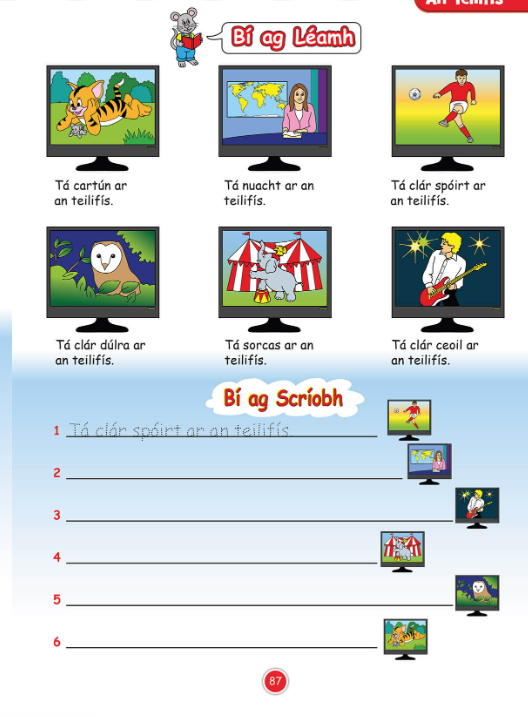 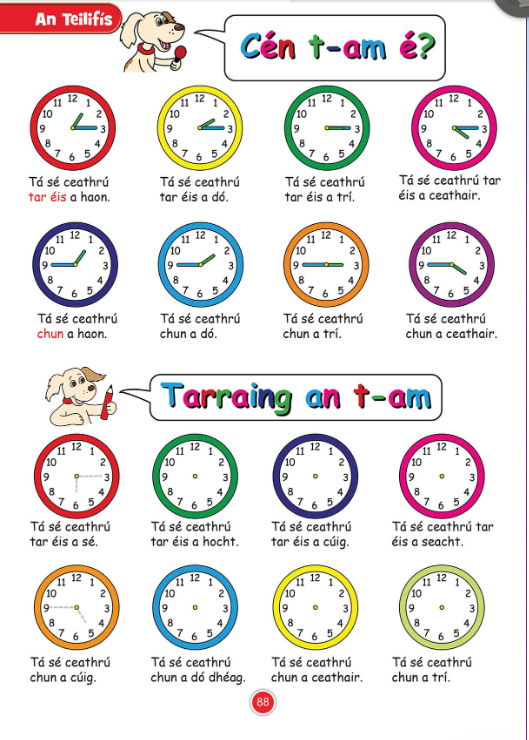 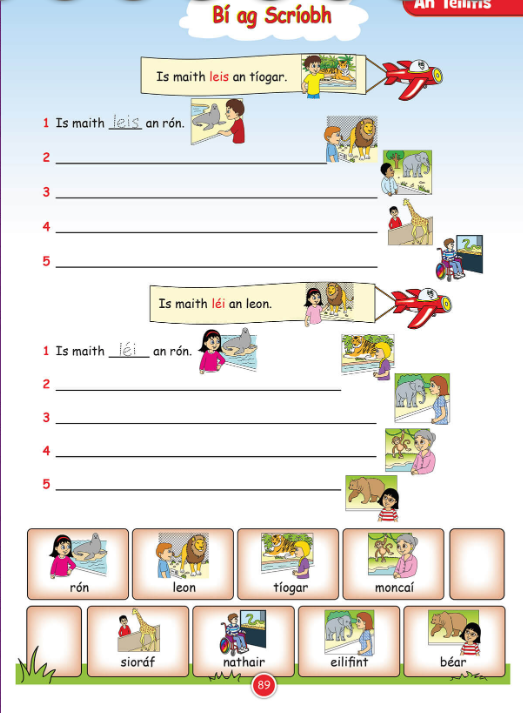 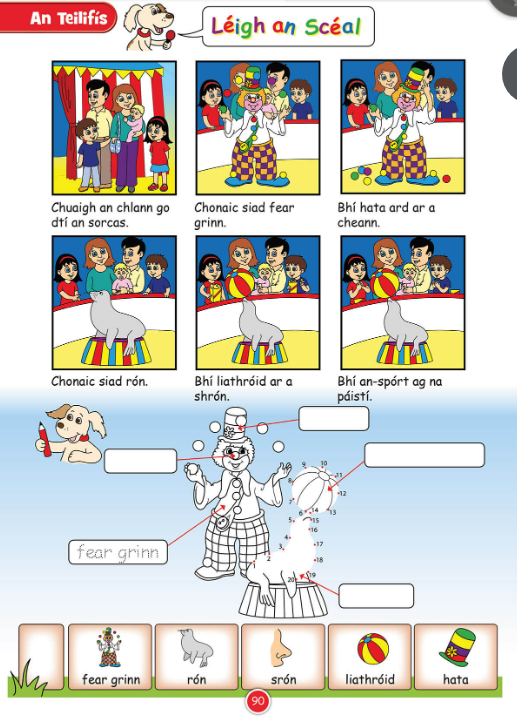 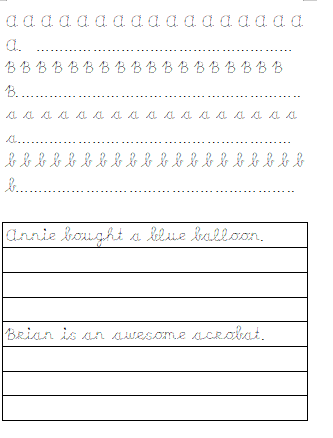 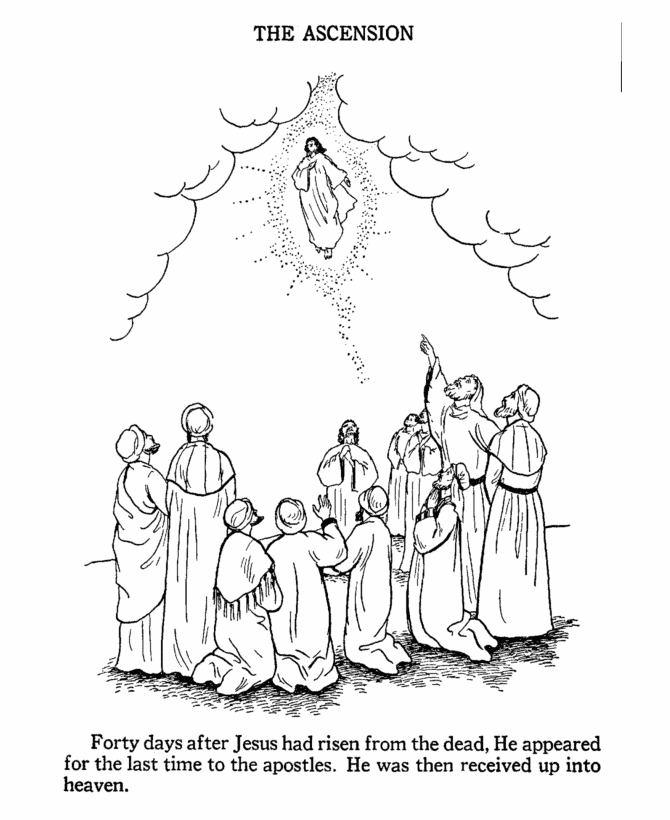 Monday . Maths: Warm up activities: Practise counting in 3s 3,6 9, 12, 15, 18, 21, 24,  27, 30, 33, 36Money: Use real coins to make up €2 different ways. Revise making one euro first. Count in  2s, 5s,10s using 2c, 5c and 10c coins https://www.teachingmoney.co.uk/eurosite/euroindex.html is a good website also which you can use. Scroll down on this page and there are activities such as money machine, coin drag, count up etc.  Complete page 132 in Busy at Maths book. Master your Maths: Go to the next week and do MondayEnglish: Read Dr Dolittle chapter 3 and answer questions orally. Answer questions pg. 32 of Just English this can be done over two days.  DEAR each day. (see note above) SESE: Small World: Discuss what child already knows about Ireland, mountains and rivers in Donegal etc. Talk about what an island is and name other islands etc. Do activity orally or written on page 72Irish: Practise some questions orally such as Cad is ainm duit? etc (see above for ideasSee ideas above and complete activity attached page 87. Religion: Practise prayers before and after Communion. Listen to story ‘Jesus’ Promises to His Friends’(This can be accessed on the grow in love website under theme 8, lesson 1. For details about how to login see notes above) Grow in Love page 44Tuesday Maths : Practise warm up activities: counting in 3s and 5s Money: Practise counting money using real coins and using website above either. Do activity on page 133 in Busy at Maths book. Master your Maths: do Tuesday English: Read Dr Dolittle chapter 3. Answer questions pg. 32 of Just English this can be done over two days.DEAR (see note above) PE: Google PE with Joe Wicks, create an obstacle course in the garden, practise reaction sprints, go noodle on youtube or create an account for go noodle, treasure hunts around the house or garden, etc. For footballers practise skills that GAA coach, Jim has taught you and also you tube has some great videos of soccer skills you can do inside if it’s raining outside (hopefully not!) Irish: See ideas above and complete activity attached page 88.Religion: Practise prayers and do activity from Grow in Love workbook pg 45 WednesdayMaths: Warm up activity: Practise counting in 10s and 3s Money: Practise calculating change using the counting on method when buying something and giving the change. Do activity in Busy at Maths book page 134. Master your Maths: do Wednesday English:  Just English page 55 (nouns) Revise what is a noun? (name of a person, place animal or thing) Get your child to give examples etc.Dear time (see note above)SESE: Small World: Wildebeest: Where is Africa? Show your child on a map in relation to Ireland. Show them a picture of a wildebeest, talk about it etc. Complete activity on page 73 Talk about 5 things they now know about a wildebeest etc. Irish: See ideas above and complete activity attached page 89. Religion: Practise Mass responses and prayer (at back of Grow in Love book) Thursday Maths: Warm up activity: Practise counting in 2s, 3s and 5s Money: Adding two amounts and writing it as cent and using the euro sign. Practise this first before completing activity on page 135. Master your Maths do Thursday English: Handwriting page attached below. Just English page 56DEAR timeSESE: Small world page 74 and 75 ( read story Anansi and the Pot of Wisdom) Religion: Practise prayers and mass responses (at the back of the Grow in Love activity book)Friday Maths: Revise how to make euro and two euro different ways. Practise making up amounts using coins e.g. €2.35 make two euro, then thirty and then five etc. Practise giving change using the counting on method etc. Master Your Maths do Test on Friday. English: Just English pg. 57 and 58Visual Arts: Look at the you tube clip that tells you about Vincent Van Gogh’s lifehttps://www.youtube.com/watch?v=qv8TANh8djIPaint or draw your own version of Van Gogh’s famous painting; Sunflowers Irish: Activity attached page 90 (story is translated above for you) Religion: Practise mass responses and prayers Colouring page below. 